Guest Services and Amenities:BREAKFAST: Complimentary hot breakfast buffet served daily including eggs, sausage, Belgian waffles, breakfast sandwiches, potatoes, cereal, fruits and juicesEVENING RECEPTION: Complimentary evening reception Monday-Wednesday featuring light snacks, beer and wineSHUTTLE: Complimentary shuttle service within 5 miles of the hotel including O’Hare AirportINTERNET: Complimentary wireless through entire hotelPARKING: Fee basedGROCERY SERVICE: Complimentary grocery shopping service- leave us the list, we’ll pick it up!LAUNDRY: Coin operated laundry facilities & same-day valet dry cleaning serviceFITNESS: On-site fitness room with complimentary towels, outdoor heated pool and sport courtMARKET: Lobby market featuring toiletries, microwaveable food, ice cream, sodas and snacksRoom Styles and Rates:Rates vary by room style and length of stayStudio Suite: 485 square feet, open floor plan with fully equipped kitchen, living room,  work desk, dining table, queen bed and bath, with a sofa sleeperOne Bedroom Suite: 485 square feet, featuring a fully equipped kitchen, living room, work desk, dining table, sofa/sleeper and separate queen bedroom and bathTwo Bedroom Suite: 740 square feet featuring a fully equipped kitchen including a four burner stove top and oven. Room also features a living room, work desk, dining table, privately enclosed queen bedroom with bath and privately enclosed queen bedroom with bathMeetings and Events:1,800 square feet of meeting space to accommodate groups of 5 to 100 attendeesComplimentary wireless high speed internet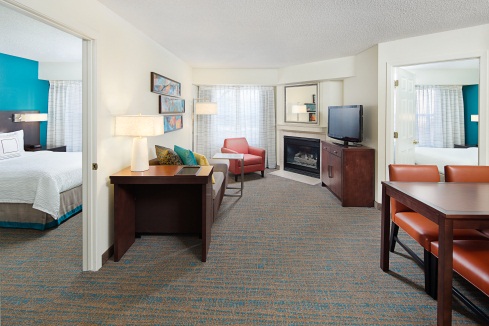 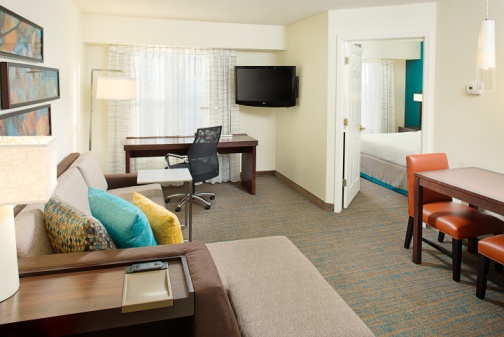 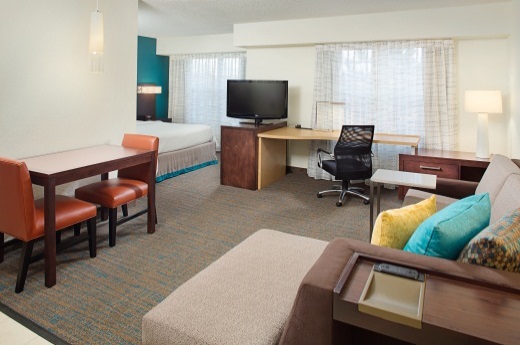 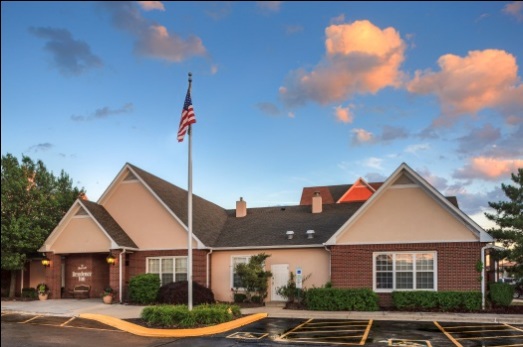 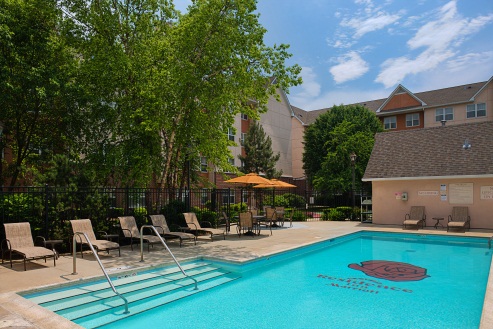 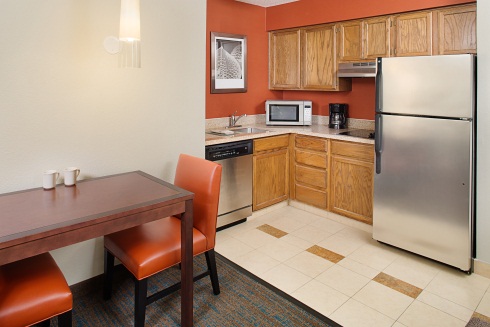 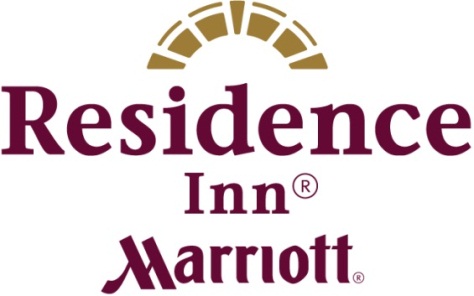 Residence Inn by Marriott Chicago O’Hare7101 N. Chestnut St.Rosemont, IL 60018(847) 375-9000www.Marriott.com/CHIRT